Актуальные проблемы преподавания английского языка в условиях реализации ФГОС второго поколения.В настоящее время обучение английскому языку рассматривается как одно из приоритетных направлений модернизации современного школьного образования. Невозможно себе представить жизнь современного человека без знания английского языка. Изучение иностранного языка – это  процесс получения знания, которое жизненно необходимо в современном обществе, развивающемся в направлении к всеобщей глобализации. Наличие таких специалистов на рынке труда приведет к укреплению позиций предприятий на мирововом рынке. Владение  английским языком  повысит уровень жизни и откроет перед  учащимися массу новых возможностей. Это и поиск новых друзей за границей в сети Internet, и чтение интересных статей и произведений литературы на английском языке, и просмотр англоязычных фильмов без перевода языка абсолютного большинства международных научных, технических политических и профессиональных международных  конференций, симпозиумов и семинаров. Зная английский язык, вы  сможете  общаться с деловыми партнерами, принимать участие в международных конференциях, читать международные журналы и газеты о бизнесе. Существование и успешное развитие современного  общества возможно только при определенном уровне владения устной и письменной  иноязычной  речью.Чтобы научить школьников читать, писать и разговаривать на английском языке, преподавателю английского языка необходимо  владеть определенными педагогическими методиками, использовать в работе современные подходы. Основной целью обучения иностранным языкам является формирование и развитие коммуникативной компетентности школьников, практическое овладение иностранным языком. Согласно федеральному государственному образовательному стандарту нового поколения учителя должны развивать личность, прежде всего через формирование универсальных учебных действий (УУД), которые выступают инвариантной основой образовательного и воспитательного процесса. Одна из главных функций универсальных учебных действий включает: — обеспечение возможностей обучающегося самостоятельно осуществлять деятельность учения, ставить учебные цели, искать и использовать необходимые средства способы достижения, контролировать и оценивать процесс и результаты своей деятельности. «Скажи мне – и я забуду, покажи мне – и я запомню,  вовлеки меня – и я научусь». (Китайская мудрость)При  переходе  на  ФГОС  нового  поколения  выявились  следующие  проблемы:1) отсутствие  у  некоторых  участников  образовательного  процесса приоритета высшихценностей, позиционируемых в ФГОС второго поколения в  качестве  ключевых  результатов  обучения  и  воспитания,  таких,  как  труд,  здоровье и др.; 2)  слабая  включённость  родителей  и  общественности  в  управление образовательным процессом; 3) недостаточное овладение формами взаимодействия и проектной деятельностью, навыками коллективного планирования; 4)  слабая  оснащенность  классов  школы  современными  техническими средствами;5) низкая мотивация учеников к изучению предмета.Происходящие сегодня изменения в общественных отношениях, средствах коммуникации требуют повышения коммуникативной компетенции школьников, совершенствования их филологической подготовки.Воспитывающие и развивающие резервы иностранного языка как предмета школьной программы наиболее полно раскрываются в условиях деятельностного подхода, в которых ученик становится не объектом, а субъектом учебной  деятельности – он сам планирует и оценивает свою работу, успешно усваивает знания не отдельного предмета, а идет к метапредметному изучению сложных жизненных ситуаций.  Происходит формирование универсальных учебных действий, обеспечивающих младшим школьникам, осваивающим иностранный язык, умение учиться, способность к самостоятельной работе над языком, а, следовательно, и способность к саморазвитию и самосовершенствованию.    Информационная социализация, к которой быстро приобщаются современные дети, вынуждает нас – педагогов – все чаще обращаться к вариативной, мотивирующей педагогике. Связано это также с тем, что ребенок сегодня знает и умеет, но НЕ ХОЧЕТ. Поэтому без системы мотивации к познанию обучение не будет результативным. В условиях российской массовой школы до сих пор не было найдено эффективной методики, позволявшей ребенку к окончанию школы овладеть иностранным языком на уровне, достаточном для адаптации в иноязычном обществе.Любой урок – имеет огромный потенциал для решения новых задач. Как для учеников, так и для учителя, урок интересен тогда, когда он современен в самом широком понимании этого слова. Современный, – это и совершенно новый, и не теряющий связи с прошлым, одним словом – актуальный. А еще – действенный, современный, имеющий непосредственное отношение к интересам сегодня живущего человека, насущный, проявляющийся в действительности.И сегодня школа становится не столько источником информации, сколько учит учиться; учитель уже не проводник знаний, а личность, обучающая способам творческой деятельности, направленной на самостоятельное приобретение и усвоение новых знаний. Меняется характер деятельности учителя и ученика. Ученик перестает быть пассивным участником образовательного процесса, а наравне с учителем участвует в постановке целей и задач каждого урока, определяет план своей работы, выбирает средства и способы достижения поставленных целей, активно участвует в оценивании своей деятельности и деятельности одноклассников.ФГОС требует формирования не только предметных, но и метапредметных и личностных результатов. Рассмотрим, какие универсальные учебные действия формируются на уроках английского языка.На этапе формулирования темы и целей урока у учащихся формируются познавательные и регулятивные УУД. При обучении целеполаганию, возможно введение проблемного диалога. Учащимся дается проблемная ситуация, в которой они определяют границу своего знания – незнания и ставят цель на урок. Учитель задает вопрос: «Для чего нам это нужно?» Здесь может прозвучать несколько вариантов: «Чтобы правильно говорить», «Чтобы нас правильно понимали». Так, проблемная ситуация подвела детей к теме урока и к формулированию цели.На этапе планирования учитель и учащиеся в совместной деятельности определяют последовательность работы на уроке. Здесь целесообразно использовать интерактивную доску, где можно на слайде схематически изобразить этапы работы на уроке. Также возможно использовать иллюстрации, схемы, модели.При планировании практической деятельности учащихся на уроке следует учитывать дифференциацию учащихся по уровню подготовки и по темпу работы. Необходимо подобрать такие задания, чтобы для любого ученика была создана ситуация успеха. Также нужно предлагать более сложные задания для сильных учеников.Также необходимо продумать формы организации работы учащихся на уроке. Если в традиционном уроке чаще использовалась фронтальная работа, то на уроке современного типа преобладает индивидуальная, парная и групповая работа. Работа в парах и группах необходима для того, чтобы обучить учащихся учебному сотрудничеству, взаимодействию, умению распределять роли, то есть у учащихся формируются коммуникативные умения. На уроке английского языка очень часто используется работа в парах: дети составляют разного рода диалоги (диалог-расспрос, диалог-знакомство, диалог-побуждение к действию). Но для того, чтобы эта форма работы была максимально эффективной, необходимо предлагать детям ситуации, близкие им по интересам и по возрасту, чтобы они понимали значимость знания языка. Также при организации парной работы необходимо, чтобы дети следовали определенным правилам общения: говорить по очереди, не перебивать друг друга, слушать внимательно собеседника, не мешать другим парам, говорить вполголоса.Работа в группах не менее важна на уроке английского языка. Она требует большей подготовки, но при этом дает значимый результат. Детей в группы стоит объединять так, чтобы в каждой группе были и «сильные», и «слабые» ученики. Так, «сильные» учащиеся могут занять позицию лидера, организовать деятельность группы, помогать другим и представлять конечный результат, а «слабые» учащиеся будут тянуться за остальными, выполнять посильную для них работу, тем самым ощущая собственную значимость для группы. Здесь важно, чтобы такие ученики не отстранились от работы и не переложили всю работу на остальных участников группы. Учителю необходимо следить за этим и иногда ненавязчиво вмешиваться в их деятельность.Современный урок должен отражать владение классической структурой урока на фоне активного применения собственных творческих наработок, как в смысле его построения, так и в подборе содержания учебного материала, технологии его подачи.Выделяются следующие пять типов уроков:уроки изучения нового учебного материала;уроки совершенствования знаний, умений и навыков;уроки обобщения и систематизации;комбинированные уроки;уроки контроля и коррекции знаний, умений и навыков.Типы уроков остаются прежними, но в них внесены изменения.При обучении самоконтролю и самооценке у учащихся формируются регулятивные и коммуникативные УУД. Наряду с пятибалльной системой оценивания можно использовать и другие методики. Так, предлагаю ребятам 5 класса использовать ромашки разного цвета («зеленая» – у меня все получилось, я справился с заданием без ошибок; «желтая» – у меня получилось выполнить задание, но были некоторые трудности, я допустил от 1 до 3 ошибок; «красная» – SOS, я не смог выполнить задание, допустил слишком много ошибок). Показ определенной ромашки сопровождается устным пояснением, почему именно такой цвет выбран.При обучении оцениванию устных ответов одноклассников можно предложить ребятам высказать своё мнение по поводу рассказанного диалога или прочитанного рассказа по критериям (громко – тихо, с запинками – без запинок, выразительно – нет, понравилось – нет). При этом необходимо разъяснить, что при оценивании ответов одноклассников надо, в первую очередь, отмечать положительное, а о недочётах высказаться с позиции пожеланий.Также целесообразно ввести такую форму работы, как взаимооценивание письменных работ. С детьми заранее оговариваются критерии оценивания работы. Начать можно с взаимопроверки буквенных или словарных диктантов. При этом учитель должен представить образец выполнения задания. Также с детьми заранее оговариваются критерии оценивания работы.Этап рефлексии на уроке при правильной его организации способствует формированию умения анализировать деятельность на уроке (свою, одноклассника, класса). В конце урока учащиеся отвечают на вопросы учителя. Начать можно с вопросов: Чему научились на уроке? Что нового узнали? Достигнута ли цель урока? Также очень важна рефлексия настроения и эмоционального состояния детей: Понравилось ли на уроке? Что понравилось больше? Что вызвало трудности? Почему не получилось? Здесь замечательно использовать смайлики, которые дети размещают в листах обратной связи или раскрашивают тот смайлик, который наиболее точно описывает их состояние.Также важно проводить рефлексию не только по итогам одного урока, но и по итогам четверти, полугодия, после изучения какой-то темы.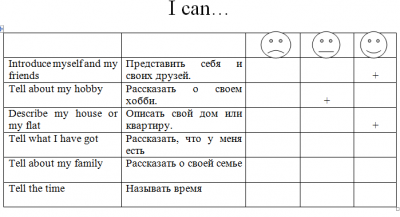 При систематическом применении описанных выше приемов по оцениванию своей деятельности и деятельности одноклассников, можно говорить о формировании объективного отношения ребенка к себе и другим, что важно, когда речь идет и о формировании группы личностных результатов (ценностные, морально-этические, индивидуально-личностные).Проектируя любой урок, направленный на формирование не только предметных, но и метапредметных результатов (регулятивные ,познавательные, коммуникативные), необходимо максимально использовать главное средство обучения – учебник. Сейчас большинство используемых в практике учебников английского языка прошли экспертизу на соответствии ФГОС. Планируя урок, нужно внимательно изучить предлагаемые авторами учебника задания, определить, на формирование каких УУД они направлены, какие из них выбрать, учитывая индивидуальные особенности учеников.  В связи с переходом на ФГОС второго поколения перед учителем  стоит задача-формирование учебных универсальных действий, обеспечивающих развитие способностей  обучающихся к саморазвитию и само-совершенствованию. Термин «учебные универсальные действия» означает умение учиться. Универсальные учебные действия можно сгруппировать в четыре основных блока:1. Личностные (УУД) – развитие и воспитание у обучающихся понимания важности изучения английского языка в современном мире, и потребности пользоваться им как средством общения,познания,самореализации и социальной адаптации, воспитание качеств гражданина,патриота,развитие национального самосознания, стремления к взаимопониманию между людьми разных сообществ, толерантного отношения к другой культуре.Обучающийся осознает, что такое личность в диалоге со сверстниками, во взаимодействии с учителем. Он начинает осознавать ,для чего выполняются устные и письменные задания, для чего нужно выполнять домашнее задания. Обучающиеся знакомятся с традициями и обычаями других стран и начинают сравнивать их со своей страной. На этом этапе происходит нравственно-этическое оценивание усваимого материала.2. Регулятивные (УУД)- развитие регулятивных УУД через формирование качества личности. Они обеспечивают организацию и регулирование обучающимися своей учебной деятельности. Необходимо научить обучающихся прогнозировать свои результаты. В качестве средств самоконтроля они используют учебник, рабочую тетрадь для того, чтобы понять все ли у них получается, сверяя свои ответы с эталоном. При самоконтроле корректируется письменная и устная речь обучающихся. При положительном результате у них появляются позитивные эмоции и повышается самооценка.3.Познавательные (УУД)- овладение новыми языковыми средствами ( фонетическими, орфографическими, лексическими и грамматическими) в соответствии с темами  и ситуациями, освоение знаний о языковых явлениях изучаемого языка, разных способах выражения мысли в родном и изучаемом языке; приобщение обучающихся к культуре, традициям страны изучаемого языка в рамках тем и ситуаций общения.       Познавательные УУД включают в себя      - общеучебные - логические;       - действия постановки и решения проблем.Логические УУД формируют логическое мышление при использовании опоры (тексты, грамматический материал, лингвострановедческий материал). Постановку и решение проблем можно осуществлять при проектной деятельности.  4. Коммуникативные УУД – развитие коммуникативных УУД в четырех основных видах речевой деятельности (говорении, аудировании, чтении, письме). Коммуникативная компетентность, в свою очередь, включает предметные компетенции: речевую, языковую, социокультурную, и учебно-познавательную. Коммуникативная компетенция включает умения осознанно отбирать языковые средства для осуществления общения в соответствии с речевой ситуацией; понимать устную и письменную речь и воспроизводить ее содержание в необходимом объеме, создавать собственные связные высказывания.  Говорение как вид речевой деятельности  опирается на язык как средство общения. Язык обеспечивает коммуникацию между общающимися.Одной из последних тенденций является использование в обучении английскому языку современных информационных технологий – обучающих компьютерных игр, электронных учебников и прочего подобного. Такие меры позволяют существенно повысить интерес учащихся к процессу работы над усвоением новой информации, сделать урок увлекательным и несколько увеличить его темп. Впрочем, последнее далеко не всегда является положительным моментом.Также современный урок английского языка включает в себя по возможности индивидуальный подход к каждому из учащихся. Важно подобрать соответствующий комплекс упражнений для людей с разными ведущими каналами информации (аудиалы, кинестетики, визуалы). Наряду с этим, если члены учебной группы владеют английским языком на разном уровне, необходимо применять разноуровневые упражнения. Здесь оптимальны компьютерные программы, выдающие упражнения для работы с постепенно повышающимся уровнем сложности.Неплохие результаты демонстрирует и работа учащихся в сотрудничестве друг с другом. При использовании такого метода слабые ученики имеют возможность подтянуться за счет более сильных товарищей. Работа ведется в микрогруппах, где каждый из участников делает свой, посильный вклад в получение общей на всю группу оценки. Рекомендуется включать в состав группы как минимум одного сильного, и одного слабого ученика. При участии же в проекте каждому учащемуся достается своя часть задания, и как сильные, так и слабые ученики имеют возможность проявить свои реальные знания и умения.Современный урок, наряду со всем вышесказанным, должен постоянно включать в себя что-то новое. Ведь однообразные действия врятли смогут удержать интерес учащихся любого возраста. Преподаватель должен постоянно внедрять в процесс обучения новые моменты, которые с интересом будут восприниматься его подопечными. 
Стоит обратить внимание и на разницу в литературном и разговорном языке. Ведь впоследствии учащимся скорее всего придется не только читать и переводить тексты, написанные традиционным литературным языком, но и общаться с реальными носителями языка, использующими некоторые специфические выражения, молодежный либо профессиональный сленг и тому подобное. К тому же обучение разговорным особенностям языка наверняка вызовет у школьников или студентов гораздо больший интерес. Таким образом, современный урок английского языка предполагает применение новых технологических решений, а также внедрение новых преподавательских методик, ломающих старые стереотипы.Итак, в условиях введения в практику работы ФГОС, учителю необходимо научиться планировать и проводить уроки, направленные на формирование не только предметных, но и метапредметных результатов. Для этого важно понять, какими должны быть критерии результативности урока. Кратко их можно описать так:1. На этапе целеполагания активную позицию занимает ученик.2. Учитель систематически обучает детей осуществлять рефлексию своей деятельности.3. Используются разнообразные формы, методы и приемы обучения, повышающие степень активности в учебном процессе и их мотивацию к учебной деятельности.4. Учитель владеет технологией диалога, обучает учащихся ставить и адресовать вопросы.5. Учитель эффективно сочетает репродуктивную и проблемную формы обучения, учит детей работать по правилу и творчески.6. Учитель добивается осмысления учебного материала всеми учащимися, использую для этого специальные приемы.7. Учитель стремится оценивать результаты каждого ученика, поощряет и поддерживает даже маленькие успехи.8. Учитель применяет дифференцированный подход в обучении.9. На уроке преобладает атмосфера сотрудничества между учителем и учениками, дети не боятся выражать свое мнение, доказывать свою точку зрения.Новый стандарт, предъявив новые требования к результатам обучения, дал нам возможность по-новому взглянуть на урок, воплощать новые творческие идеи. Но это не значит, что традиционные приемы и методы работы нужно отвергать. Их можно применять в новом ключе, наряду с современными технологиями.